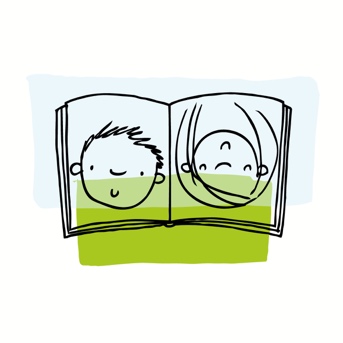 EIGENWIJSPRIJS 2021Platform Christelijke KinderboekenNaam school			:Adres				:Postcode/plaats		:Naam leescoördinator		:Mailadres			:MIDDENBOUWO 	Wij doen mee met een EWLeesRaad Middenbouw 	Deze raad bestaat uit x aantal leerlingen				:O	Wij doen mee met een hele groep (groepen)		O	groep 3		aantal leerlingen			:		O 	groep 4		aantal leerlingen			:		O	groep 5		aantal leerlingen			:BOVENBOUWO 	Wij doen mee met een EWLeesRaad Bovenbouw 	Deze raad bestaat uit x aantal leerlingen				:O	Wij doen mee met een hele groep (groepen)O groep 6			aantal leerlingen		:		O groep 7			aantal leerlingen		:		O groep 8			aantal leerlingen		:Coördinator EigenWijsPrijs 2021Vrouwke KlapwijkHoofdstraat 46a3781 AG Voorthuizen0342 471603eigenwijsprijs@christelijkekinderboeken.nl